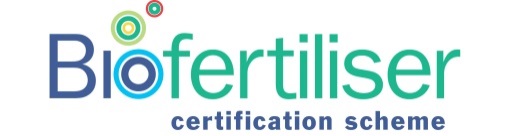 PAS110 DIGESTATE ANALYSIS REQUEST FORM 
FOR CERTIFICATION PURPOSESIMPORTANT NOTESfor information onlyTest resultsPlease note that if a digestate sample is accompanied by the BCS PAS110 Analysis Request Form the laboratory will assume that the analyses are undertaken for certification purposes. The associated test results report will be uploaded directly to the BCS database and reviewed by your certification body.Description of sample typePO NumberOrganisation nameContact namePlant nameEmailBCS numberTelephoneSample of                                      Whole digestate                     Separated fibre                     Separated liquor Sample of                                      Whole digestate                     Separated fibre                     Separated liquor Sample of                                      Whole digestate                     Separated fibre                     Separated liquor Sample of                                      Whole digestate                     Separated fibre                     Separated liquor Sample codeCertification codeMust be suppliedSample type (testing purpose)    1 (Validation)              2 (Routine verification)       3 (Re-sample verification)Sample type (testing purpose)    1 (Validation)              2 (Routine verification)       3 (Re-sample verification)Sample type (testing purpose)    1 (Validation)              2 (Routine verification)       3 (Re-sample verification)Sample type (testing purpose)    1 (Validation)              2 (Routine verification)       3 (Re-sample verification)Date sampledSampler nameOptionalPAS 110 Analysis PackagesPAS 110 Analysis PackagesABP DIGESTATENON-ABP DIGESTATE All mandatory tests All mandatory tests All mandatory tests except stability All mandatory tests except stabilitySingle tests for extra samples Single tests for extra samples Pathogens  ABP digestate: E. coli ABP digestate: Salmonella spp           Non-ABP digestate: E. coli Non-ABP digestate: Salmonella spp          Potentially toxic elements Potentially toxic elements: Cd, Cu, Cr, Ni, Pb, Hg, Zn Individual PTE: Total nitrogen (N)
(Total nitrogen required for PTEs testing to determine upper limit value)Physical contaminants  Glass, metal, plastic and ‘other’ (not stones)  Total nitrogen (N)(Total nitrogen required for physical contaminants testing to determine upper limit value)Stability Residual Biogas Potential (RBP) Volatile fatty acids (VFAs)Physico-chemical characteristics pH value           Dry matter Volatile solidsTotal nutrients Ammoniacal nitrogen (NH4-N)        Total nitrogen (N) Total phosphorus (P)                         Total potassium (K) Additional individual nutrients:(Magnesium or sulphur, for example)BCS Approved Laboratory nameBCS Approved Laboratory nameDateDatePlease send the results to if different from above(Email or postal address - if hard copy required)Please send the results to if different from above(Email or postal address - if hard copy required)Sample typeTesting purposeDescription1ValidationTaken for initial validation or re-validation2Routine verificationTaken for on-going testing to verify the continued efficacy of the PAS 110 quality management system and digestate compliance with PAS 110 minimum quality criteria and any other criteria specified and agreed with the customer3Re-sample verificationTaken to verify the efficacy of corrective actions